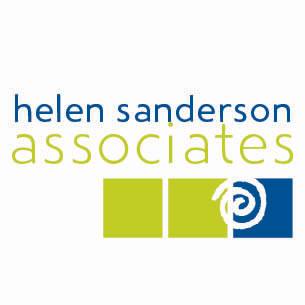 Using this Workbook 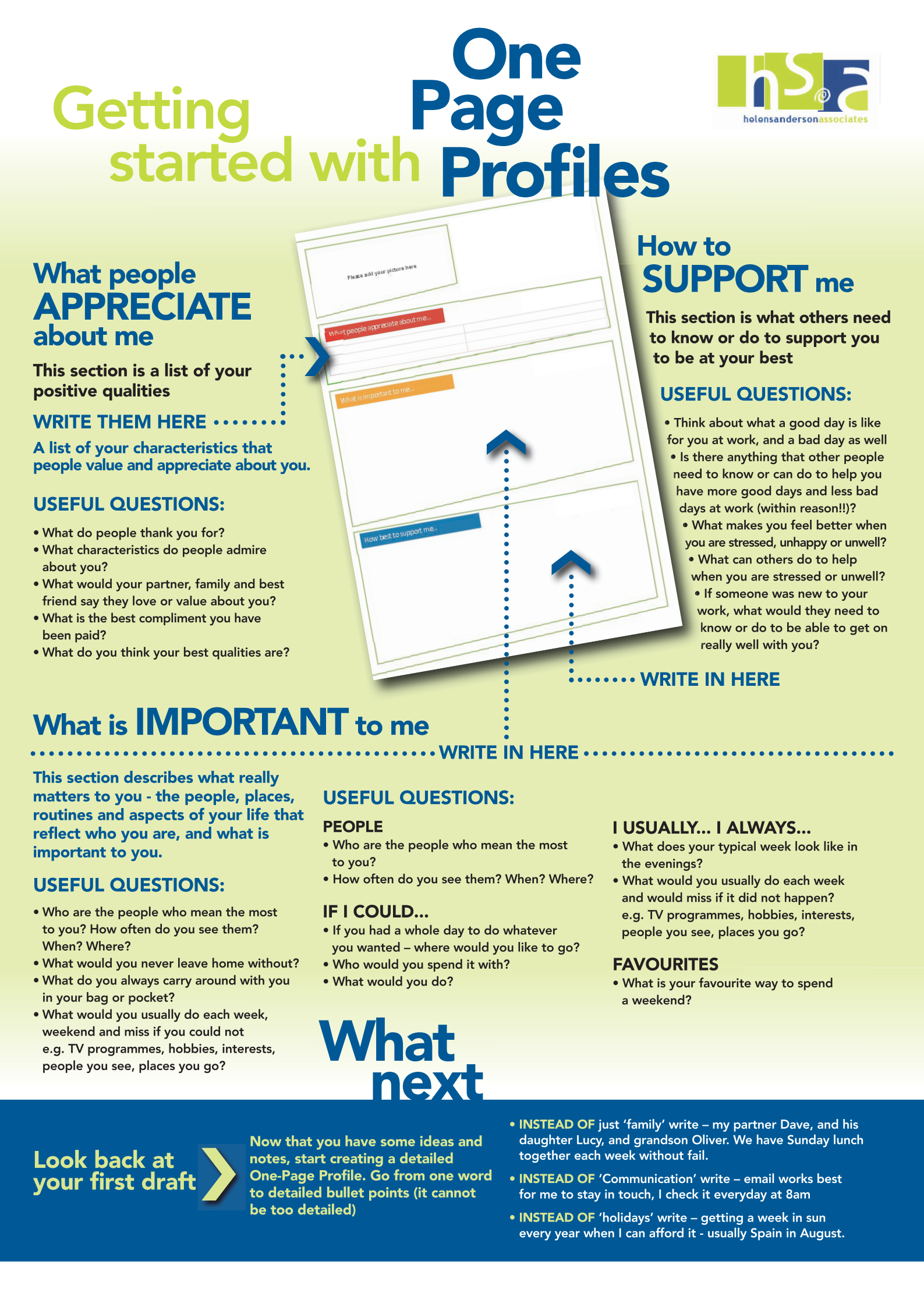 This workbook will take you through the process of writing your one page profile.If possible find a quiet and comfortable place to work where you won’t be interruptedWork through the booklet page by pageHave a conversation with your colleague – ask each other the question and share what you feel comfortable withTake notes in the top box. You might want to swap books as you do this, taking notes for your colleague as they answer. Use the notes to come up with a few sentences that captures the information your colleague has noted and write this in the bullet pointed section belowCheck that the sentences are specific and detailed (the next page gives more information about this)Try to keep to the suggested times on each section if you want to complete your One Page Profile in an hourWhen you’ve completed all 6 questions, decide together which sentences you will add to the one page profile template. There is guidance on where on the template to put each bit of informationBefore you start…Text a family member, friend or colleague and ask them to tell you 3 things they like and admire about you then put your phone on silent and away until you get to page 9.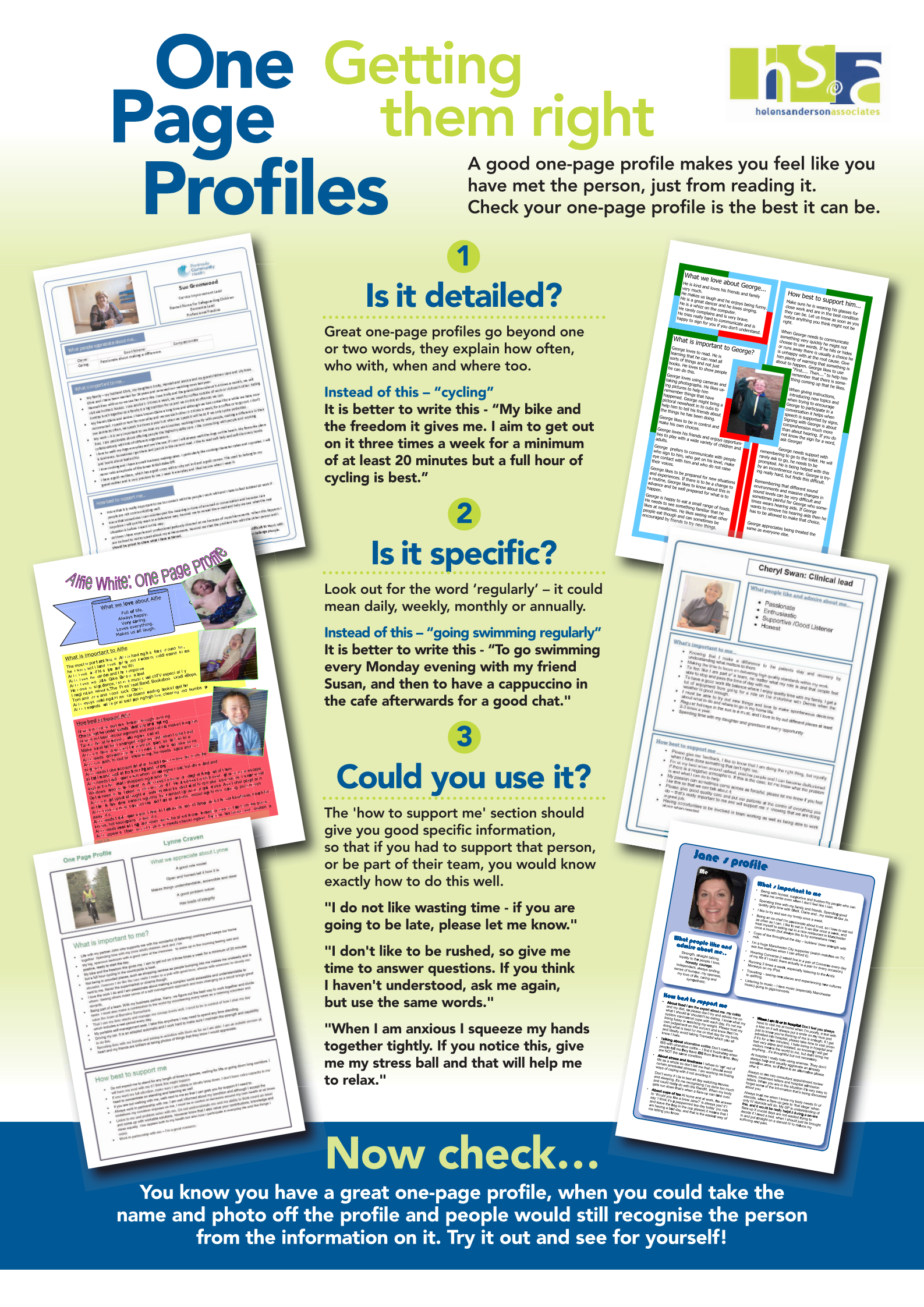 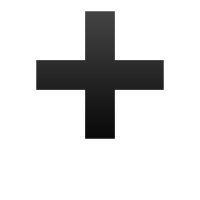 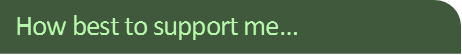 Developing Your One-page Profile with a ColleagueWorkbook